Kent  Archery  Associationwww.archerykent.org.uk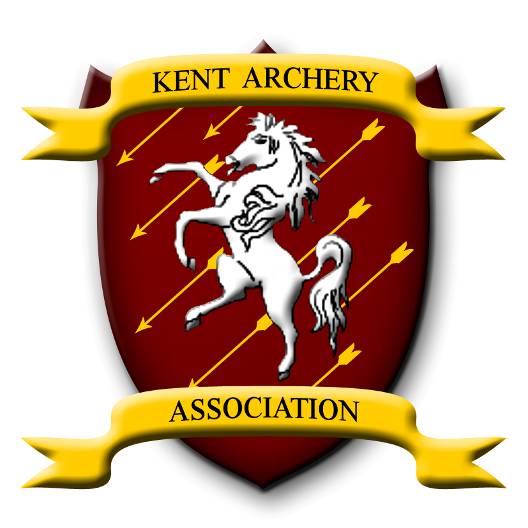 County RecordsVolume 1J  -  Target Archery Outdoors, Juniors	Version:	2008.07.07	Issue Date:	07 July 2008Compound UnlimitedLadies – Junior Under 18Ladies – Junior Under 16Ladies – Junior Under 13Ladies – Junior Under 9Gentlemen – Junior Under 18Gentlemen – Junior Under 16Gentlemen – Junior Under 14Gentlemen – Junior Under 12Gentlemen – Junior Under 9Recurve FreestyleLadies – Junior Under 18Ladies – Junior Under 16Ladies – Junior Under 13Ladies – Junior Under 9Gentlemen – Junior Under 18Gentlemen – Junior Under 16Gentlemen – Junior Under 14Gentlemen – Junior Under 12Gentlemen – Junior Under 9Recurve BarebowLadies – Junior Under 18Ladies – Junior Under 16Ladies – Junior Under 13Ladies – Junior Under 9Gentlemen – Junior Under 18Gentlemen – Junior Under 16Gentlemen – Junior Under 14Gentlemen – Junior Under 12Gentlemen – Junior Under 9LongbowLadies – Junior Under 18Ladies – Junior Under 16Ladies – Junior Under 13Ladies – Junior Under 9Gentlemen – Junior Under 18Gentlemen – Junior Under 16Gentlemen – Junior Under 14Gentlemen – Junior Under 12Gentlemen – Junior Under 9Closed RecordsCompound UnlimitedLadies - JuniorGentlemen - JuniorRoundNameClubScoreDateYorkYork – doubleHereford / Bristol 1Hereford / Bristol 1 - doubleBristol 2Miss. S. JonesCanterbury Archers522Sep 2007Bristol 2 - doubleBristol 3Bristol 3 - doubleBristol 4Bristol 4 - doubleBristol 5Bristol 5 - doubleSt GeorgeAlbionWindsorShort WindsorJunior WindsorNew WesternLong WesternWesternShort WesternJunior WesternMiss. S. JonesCanterbury Archers425Oct 2007Short Junior WesternNew NationalLong NationalNationalNational - doubleShort NationalJunior NationalShort Junior NationalAmericanAmerican – doubleSt NicholasFITA (G)FITA (G) – doubleFITA (L) / Metric 1FITA (L) / Metric 1– doubleMetric 2Metric 2– doubleMetric 3Metric 3– doubleMetric 4Metric 4– doubleMetric 5Metric 5– double90m distance	122cm face70m distance	122cm face60m distance	122cm face50m distance	122cm face40m distance	122cm face30m distance	122cm face20m distance	122cm face50m distance	80cm face40m distance	80cm face30m distance	80cm face20m distance	80cm face15m distance	80cm face10m distance	80cm faceLong Metric (G)Long Metric (L) / 1Long Metric 2Long Metric 3Long Metric 4Long Metric 5Short Metric (G) / (L) / 1Short Metric 2Short Metric 3Short Metric 4Short Metric 530m Winter League (Frostbite)RoundNameClubScoreDateYorkYork – doubleHereford / Bristol 1Miss. H. GreevesAshford Archers1172Jul 1998Hereford / Bristol 1 - doubleMiss. H. GreevesAshford Archers2258Jun 1997Bristol 2Bristol 2 - doubleBristol 3Miss. H. GreevesAshford Archers1246Apr 1997Bristol 3 - doubleBristol 4Bristol 4 - doubleBristol 5Bristol 5 - doubleSt GeorgeAlbionWindsorShort WindsorJunior WindsorMiss. C. HurkettHighstead Valley Bowmen848Sep 1996New WesternLong WesternWesternShort WesternJunior WesternShort Junior WesternNew NationalLong NationalNationalNational - doubleShort NationalJunior NationalShort Junior NationalAmericanAmerican – doubleSt NicholasFITA (G)FITA (G) – doubleFITA (L) / Metric 1Miss. H. GreevesAshford Archers1259Aug 1998FITA (L) / Metric 1– doubleMetric 2Metric 2– doubleMetric 3Miss. H. GreevesAshford Archers1330Aug 1998Metric 3– doubleMetric 4Metric 4– doubleMetric 5Metric 5– double90m distance	122cm face70m distance	122cm face60m distance	122cm face50m distance	122cm face40m distance	122cm face30m distance	122cm face20m distance	122cm face50m distance	80cm face40m distance	80cm face30m distance	80cm face20m distance	80cm face15m distance	80cm face10m distance	80cm faceLong Metric (G)Long Metric (L) / 1Long Metric 2Long Metric 3Long Metric 4Long Metric 5Short Metric (G) / (L) / 1Short Metric 2Short Metric 3Short Metric 4Short Metric 530m Winter League (Frostbite)RoundNameClubScoreDateYorkYork – doubleHereford / Bristol 1Hereford / Bristol 1 - doubleBristol 2Bristol 2 - doubleBristol 3Bristol 3 - doubleBristol 4Miss. H. GreevesAshford Archers1250Aug 1995Bristol 4 - doubleBristol 5Bristol 5 - doubleSt GeorgeAlbionWindsorShort WindsorJunior WindsorNew WesternLong WesternWesternShort WesternJunior WesternShort Junior WesternNew NationalLong NationalNationalNational - doubleShort NationalJunior NationalShort Junior NationalAmericanAmerican – doubleSt NicholasFITA (G)FITA (G) – doubleFITA (L) / Metric 1FITA (L) / Metric 1– doubleMetric 2Metric 2– doubleMetric 3Metric 3– doubleMetric 4Miss. H. GreevesAshford Archers1289Aug 1995Metric 4– doubleMetric 5Metric 5– double90m distance	122cm face70m distance	122cm face60m distance	122cm face50m distance	122cm face40m distance	122cm face30m distance	122cm face20m distance	122cm face50m distance	80cm face40m distance	80cm face30m distance	80cm face20m distance	80cm face15m distance	80cm face10m distance	80cm faceLong Metric (G)Long Metric (L) / 1Long Metric 2Long Metric 3Long Metric 4Long Metric 5Short Metric (G) / (L) / 1Short Metric 2Short Metric 3Short Metric 4Short Metric 530m Winter League (Frostbite)RoundNameClubScoreDateYorkYork – doubleHereford / Bristol 1Hereford / Bristol 1 - doubleBristol 2Bristol 2 - doubleBristol 3Bristol 3 - doubleBristol 4Bristol 4 - doubleBristol 5Bristol 5 - doubleSt GeorgeAlbionWindsorMiss. H. GreevesAshford Archers748May 1991Short WindsorMiss. H. GreevesAshford Archers854Jul 1991Junior WindsorNew WesternLong WesternWesternShort WesternJunior WesternShort Junior WesternNew NationalLong NationalNationalNational - doubleShort NationalMiss. H. GreevesAshford Archers492Apr 1991Junior NationalMiss. H. GreevesAshford Archers600Jul 1991Short Junior NationalAmericanAmerican – doubleSt NicholasFITA (G)FITA (G) – doubleFITA (L) / Metric 1FITA (L) / Metric 1– doubleMetric 2Metric 2– doubleMetric 3Metric 3– doubleMetric 4Metric 4– doubleMetric 5Metric 5– double90m distance	122cm face70m distance	122cm face60m distance	122cm face50m distance	122cm face40m distance	122cm face30m distance	122cm face20m distance	122cm face50m distance	80cm face40m distance	80cm face30m distance	80cm face20m distance	80cm face15m distance	80cm face10m distance	80cm faceLong Metric (G)Long Metric (L) / 1Long Metric 2Long Metric 3Miss. H. GreevesAshford Archers527Apr 1991Long Metric 4Long Metric 5Short Metric (G) / (L) / 1Short Metric 2Short Metric 3Short Metric 4Short Metric 530m Winter League (Frostbite)RoundNameClubScoreDateYorkMstr. S. BateyCastle Moat & Folkestone1104May 1990York – doubleHereford / Bristol 1Mstr. I. MargettsBlack Lion Archery Club1088Aug 1988Hereford / Bristol 1 - doubleBristol 2Bristol 2 - doubleBristol 3Bristol 3 - doubleBristol 4Bristol 4 - doubleBristol 5Bristol 5 - doubleSt GeorgeMstr. E. GoldsmithCrown Archers936Aug 2004AlbionMstr. A. MargettsBlack Lion Archery Club920Aug 1990WindsorShort WindsorJunior WindsorNew WesternMstr. I. MargettsBlack Lion Archery Club714Apr 1989Long WesternMstr. D. LintornFalcon Archers734Jun 1994WesternMstr. A. MargettsBlack Lion Archery Club790Mar 1989Short WesternJunior WesternShort Junior WesternNew NationalMstr. I. MargettsBlack Lion Archery Club536Apr 1989Long NationalMstr. D. LintornFalcon Archers596Jul 1994NationalNational - doubleShort NationalJunior NationalShort Junior NationalAmericanAmerican – doubleSt NicholasFITA (G)FITA (G) – doubleFITA (L) / Metric 1FITA (L) / Metric 1– doubleMetric 2Metric 2– doubleMetric 3Metric 3– doubleMetric 4Metric 4– doubleMetric 5Metric 5– double90m distance	122cm faceMstr. A. MargettsBlack Lion Archery Club268Jul 199070m distance	122cm faceMstr. A. MargettsBlack Lion Archery Club299Jul 199060m distance	122cm face50m distance	122cm face40m distance	122cm face30m distance	122cm face20m distance	122cm face50m distance	80cm faceMstr. A. MargettsBlack Lion Archery Club308Jul 199040m distance	80cm face30m distance	80cm faceMstr. A. MargettsBlack Lion Archery Club344Jul 199020m distance	80cm face15m distance	80cm face10m distance	80cm faceLong Metric (G)Mstr. I. MargettsBlack Lion Archery Club586May 1989Long Metric (L) / 1Mstr. A. MargettsBlack Lion Archery Club574May 1989Long Metric 2Long Metric 3Long Metric 4Long Metric 5Short Metric (G) / (L) / 1Mstr. C. BridgerBowmen of Sibertswold573Aug 1984Short Metric 2Short Metric 3Short Metric 4Short Metric 530m Winter League (Frostbite)Mstr. I. MargettsBlack Lion Archery Club348Nov 1989RoundNameClubScoreDateYorkMstr. P. GowerCanterbury Archers1126Sep 2007York – doubleHereford / Bristol 1Hereford / Bristol 1 - doubleBristol 2Mstr. P. GowerCanterbury Archers1254Sep 2007Bristol 2 - doubleMstr. C. HodgeBowmen of Sibertswold2378Jun 1997Bristol 3Bristol 3 - doubleBristol 4Bristol 4 - doubleBristol 5Bristol 5 - doubleSt GeorgeAlbionWindsorMstr. E. GoldsmithCrown Archers950Aug 2003Short WindsorJunior WindsorNew WesternLong WesternWesternShort WesternMstr. D. BarwickAshford Archers824Aug 2007Junior WesternMstr. P. GowerCanterbury Archers856Oct 2007Short Junior WesternNew NationalLong NationalNationalMstr. C. HodgeBowmen of Sibertswold604Apr 1997National - doubleShort NationalJunior NationalShort Junior NationalAmericanMstr. P. GowerCanterbury Archers780Apr 2007American – doubleSt NicholasFITA (G)Mstr. P. GowerCanterbury Archers1249Apr 2007FITA (G) – doubleFITA (L) / Metric 1Mstr. P. GowerCanterbury Archers1338Sep 2007FITA (L) / Metric 1– doubleMstr. P. GowerCanterbury Archers2629Sep 2007Metric 2Mstr. P. GowerCanterbury Archers1322Apr 2007Metric 2– doubleMetric 3Metric 3– doubleMetric 4Metric 4– doubleMetric 5Metric 5– double90m distance	122cm face70m distance	122cm faceMstr. P. GowerCanterbury Archers327Sep 200760m distance	122cm faceMstr. P. GowerCanterbury Archers334Sep 200750m distance	122cm face40m distance	122cm face30m distance	122cm face20m distance	122cm face50m distance	80cm faceMstr. P. GowerCanterbury Archers332Sep 200740m distance	80cm face30m distance	80cm faceMstr. P. GowerCanterbury Archers345Sep 200720m distance	80cm face15m distance	80cm face10m distance	80cm faceLong Metric (G)Long Metric (L) / 1Long Metric 2Mstr. D. BarwickAshford Archers601May 2007Long Metric 3Long Metric 4Long Metric 5Short Metric (G) / (L) / 1Short Metric 2Short Metric 3Short Metric 4Short Metric 530m Winter League (Frostbite)RoundNameClubScoreDateYorkYork – doubleHereford / Bristol 1Hereford / Bristol 1 - doubleBristol 2Bristol 2 - doubleBristol 3Mstr. P. GowerCanterbury Archers1236Jun 2006Bristol 3 - doubleMstr. C. HodgeBowmen of Sibertswold2446Jun 1996Bristol 4Bristol 4 - doubleBristol 5Bristol 5 - doubleSt GeorgeAlbionWindsorShort WindsorJunior WindsorNew WesternLong WesternWesternShort WesternJunior WesternShort Junior WesternNew NationalLong NationalNationalNational - doubleShort NationalMstr. P. GowerCanterbury Archers550Jun 2005Junior NationalShort Junior NationalAmericanAmerican – doubleSt NicholasFITA (G)FITA (G) – doubleFITA (L) / Metric 1FITA (L) / Metric 1– doubleMetric 2Metric 2– doubleMetric 3Mstr. P. GowerCanterbury Archers1267Jun 2006Metric 3– doubleMetric 4Metric 4– doubleMetric 5Metric 5– double90m distance	122cm face70m distance	122cm face60m distance	122cm face50m distance	122cm faceMstr. P. GowerCanterbury Archers303May 200640m distance	122cm faceMstr. P. GowerCanterbury Archers326Jun 200630m distance	122cm face20m distance	122cm face50m distance	80cm face40m distance	80cm face30m distance	80cm faceMstr. P. GowerCanterbury Archers313May 200620m distance	80cm faceMstr. P. GowerCanterbury Archers343Jul 200515m distance	80cm face10m distance	80cm faceLong Metric (G)Long Metric (L) / 1Long Metric 2Mstr. D. BarwickAshford Archers601May 2007Long Metric 3Long Metric 4Long Metric 5Short Metric (G) / (L) / 1Short Metric 2Short Metric 3Short Metric 4Short Metric 530m Winter League (Frostbite)RoundNameClubScoreDateYorkYork – doubleHereford / Bristol 1Hereford / Bristol 1 - doubleBristol 2Bristol 2 - doubleBristol 3Bristol 3 - doubleBristol 4Mstr. S. McRitchieThanet Archery Club1152Sep 1993Bristol 4 - doubleBristol 5Bristol 5 - doubleSt GeorgeAlbionWindsorShort WindsorJunior WindsorNew WesternLong WesternWesternShort WesternMstr. D. MartinThanet Archery Club900Jun 2004Junior WesternMstr. D. MartinThanet Archery Club944Jun 2004Short Junior WesternMstr. J. MartinThanet Archery Club548Aug 2004New NationalLong NationalNationalNational - doubleShort NationalJunior NationalMstr. D. MartinThanet Archery Club624Jun 2004Short Junior NationalMstr. S. McRitchieThanet Archery Club596Jul 1993AmericanAmerican – doubleSt NicholasFITA (G)FITA (G) – doubleFITA (L) / Metric 1FITA (L) / Metric 1– doubleMetric 2Metric 2– doubleMetric 3Metric 3– doubleMetric 4Metric 4– doubleMetric 5Metric 5– double90m distance	122cm face70m distance	122cm face60m distance	122cm face50m distance	122cm face40m distance	122cm face30m distance	122cm face20m distance	122cm face50m distance	80cm face40m distance	80cm face30m distance	80cm face20m distance	80cm face15m distance	80cm face10m distance	80cm faceLong Metric (G)Long Metric (L) / 1Long Metric 2Long Metric 3Long Metric 4Long Metric 5Short Metric (G) / (L) / 1Short Metric 2Short Metric 3Short Metric 4Short Metric 530m Winter League (Frostbite)RoundNameClubScoreDateYorkYork – doubleHereford / Bristol 1Hereford / Bristol 1 - doubleBristol 2Bristol 2 - doubleBristol 3Bristol 3 - doubleBristol 4Bristol 4 - doubleBristol 5Bristol 5 - doubleSt GeorgeAlbionWindsorShort WindsorJunior WindsorNew WesternLong WesternWesternShort WesternJunior WesternShort Junior WesternNew NationalLong NationalNationalNational - doubleShort NationalJunior NationalShort Junior NationalAmericanAmerican – doubleSt NicholasFITA (G)FITA (G) – doubleFITA (L) / Metric 1FITA (L) / Metric 1– doubleMetric 2Metric 2– doubleMetric 3Metric 3– doubleMetric 4Metric 4– doubleMetric 5Metric 5– double90m distance	122cm face70m distance	122cm face60m distance	122cm face50m distance	122cm face40m distance	122cm face30m distance	122cm face20m distance	122cm face50m distance	80cm face40m distance	80cm face30m distance	80cm face20m distance	80cm face15m distance	80cm face10m distance	80cm faceLong Metric (G)Long Metric (L) / 1Long Metric 2Long Metric 3Long Metric 4Long Metric 5Short Metric (G) / (L) / 1Short Metric 2Short Metric 3Short Metric 4Short Metric 530m Winter League (Frostbite)RoundNameClubScoreDateYorkMiss. E. KentSennocke Archers479Jun 1991York – doubleHereford / Bristol 1Miss. J. GouldCrown Archers1047Jun 2003Hereford / Bristol 1 - doubleMiss. J. GouldCrown Archers2037Jun 2003Bristol 2Miss. J. GouldCrown Archers1168Jun 2003Bristol 2 - doubleMiss. K. WebberCrown Archers1881Jun 1997Bristol 3Bristol 3 - doubleBristol 4Bristol 4 - doubleBristol 5Bristol 5 - doubleSt GeorgeAlbionMiss. J. GouldCrown Archers806Jul 2003WindsorMiss. J. GouldCrown Archers894Apr 2004Short WindsorJunior WindsorNew WesternMiss. J. GouldCrown Archers568Jul 2003Long WesternMiss. D. NewmanAllington Castle Archers554Jul 1981WesternMiss. J. GouldCrown Archers780Apr 2004Short WesternJunior WesternShort Junior WesternNew NationalLong NationalMiss. J. GouldCrown Archers526May 2004NationalMiss. J. GouldCrown Archers576Jun 2004National - doubleShort NationalJunior NationalShort Junior NationalAmericanMiss. J. GouldCrown Archers734Oct 2003American – doubleSt NicholasFITA (G)FITA (G) – doubleFITA (L) / Metric 1Miss E. GilbertWeald Archers1134Jun 1981FITA (L) / Metric 1– doubleMetric 2Metric 2– doubleMetric 3Metric 3– doubleMetric 4Metric 4– doubleMetric 5Metric 5– double90m distance	122cm face70m distance	122cm faceMiss. S. GirtBowmen of Darenteford219Jun 198960m distance	122cm faceMiss. K. JohnsonCanterbury Archers277Aug 200150m distance	122cm faceMiss. K. JohnsonCanterbury Archers261Aug 200140m distance	122cm face30m distance	122cm face20m distance	122cm face50m distance	80cm faceMiss. S. GirtBowmen of Darenteford252Jun 198940m distance	80cm faceMiss. K. JohnsonCanterbury Archers265Aug 200130m distance	80cm faceMiss. K. JohnsonCanterbury Archers293Aug 200120m distance	80cm face15m distance	80cm face10m distance	80cm faceLong Metric (G)Long Metric (L) / 1Miss E. GilbertWeald Archers530May 1981Long Metric 2Miss. J. GouldCrown Archers1235May 2004Long Metric 3Long Metric 4Long Metric 5Short Metric (G) / (L) / 1Miss. J. GouldCrown Archers584Jun 2003Short Metric 2Short Metric 3Short Metric 4Short Metric 530m Winter League (Frostbite)Miss E. GilbertWeald Archers324May 1981RoundNameClubScoreDateYorkYork – doubleHereford / Bristol 1Hereford / Bristol 1 - doubleBristol 2Bristol 2 - doubleBristol 3Miss E. GilbertWeald Archers1184Aug 1978Bristol 3 - doubleMiss. Re. LongCrown Archers2230Jun 1997Bristol 4Bristol 4 - doubleBristol 5Bristol 5 - doubleSt GeorgeAlbionWindsorShort WindsorMiss. Ra. LongCrown Archers916Sep 1998Junior WindsorNew WesternLong WesternWesternShort WesternMiss. P. ChalklinBourne Archers678Mar 2000Junior WesternMiss. P. ChalklinBourne Archers678Apr 2001Short Junior WesternNew NationalLong NationalNationalNational - doubleShort NationalMiss. Ra. LongCrown Archers578Mar 1998Junior NationalShort Junior NationalAmericanAmerican – doubleSt NicholasMiss. J. AshdownBeckenham Bowman582Aug 1979FITA (G)FITA (G) – doubleFITA (L) / Metric 1FITA (L) / Metric 1– doubleMetric 2Metric 2– doubleMetric 3Metric 3– doubleMetric 4Metric 4– doubleMetric 5Metric 5– double90m distance	122cm face70m distance	122cm face60m distance	122cm face50m distance	122cm face40m distance	122cm face30m distance	122cm face20m distance	122cm face50m distance	80cm face40m distance	80cm face30m distance	80cm face20m distance	80cm face15m distance	80cm face10m distance	80cm faceLong Metric (G)Long Metric (L) / 1Long Metric 2Long Metric 3Miss. Ra. LongCrown Archers522Mar 1997Long Metric 4Long Metric 5Short Metric (G) / (L) / 1Short Metric 2Short Metric 3Miss. J. SimpsonCrown Archers443Jul 1995Short Metric 4Short Metric 530m Winter League (Frostbite)RoundNameClubScoreDateYorkYork – doubleHereford / Bristol 1Hereford / Bristol 1 - doubleBristol 2Bristol 2 - doubleBristol 3Bristol 3 - doubleBristol 4Miss. S. BatchelorFerryfield Bowmen1158Aug 2002Bristol 4 - doubleMiss. S. BatchelorFerryfield Bowmen2097Jun 2002Bristol 5Bristol 5 - doubleSt GeorgeAlbionWindsorShort WindsorJunior WindsorMiss. S. BatchelorFerryfield Bowmen870Sep 2002New WesternLong WesternWesternShort WesternJunior WesternShort Junior WesternMiss. Re. LongCrown Archers539May 1994New NationalLong NationalNationalNational - doubleShort NationalJunior NationalMiss. Re. LongCrown Archers596Jul 1996Short Junior NationalMiss. Ra. LongCrown Archers544Jul 1995AmericanAmerican – doubleSt NicholasFITA (G)FITA (G) – doubleFITA (L) / Metric 1FITA (L) / Metric 1– doubleMetric 2Metric 2– doubleMetric 3Miss. Re. LongCrown Archers1159Aug 1996Metric 3– doubleMetric 4Miss. S. MonteathWeald Archers1188Jun 1978Metric 4– doubleMetric 5Metric 5– double90m distance	122cm face70m distance	122cm face60m distance	122cm face50m distance	122cm face40m distance	122cm face30m distance	122cm face20m distance	122cm face50m distance	80cm face40m distance	80cm face30m distance	80cm face20m distance	80cm face15m distance	80cm face10m distance	80cm faceLong Metric (G)Long Metric (L) / 1Long Metric 2Long Metric 3Long Metric 4Miss. Ra. LongCrown Archers484Jul 1995Long Metric 5Short Metric (G) / (L) / 1Short Metric 2Short Metric 3Short Metric 4Short Metric 5Miss. Re. LongCrown Archers549Jul 199530m Winter League (Frostbite)RoundNameClubScoreDateYorkYork – doubleHereford / Bristol 1Hereford / Bristol 1 - doubleBristol 2Bristol 2 - doubleBristol 3Bristol 3 - doubleBristol 4Bristol 4 - doubleBristol 5Bristol 5 - doubleSt GeorgeAlbionWindsorShort WindsorJunior WindsorNew WesternLong WesternWesternShort WesternJunior WesternShort Junior WesternNew NationalLong NationalNationalNational - doubleShort NationalJunior NationalShort Junior NationalAmericanAmerican – doubleSt NicholasFITA (G)FITA (G) – doubleFITA (L) / Metric 1FITA (L) / Metric 1– doubleMetric 2Metric 2– doubleMetric 3Metric 3– doubleMetric 4Metric 4– doubleMetric 5Metric 5– double90m distance	122cm face70m distance	122cm face60m distance	122cm face50m distance	122cm face40m distance	122cm face30m distance	122cm face20m distance	122cm face50m distance	80cm face40m distance	80cm face30m distance	80cm face20m distance	80cm face15m distance	80cm face10m distance	80cm faceLong Metric (G)Long Metric (L) / 1Long Metric 2Long Metric 3Long Metric 4Long Metric 5Short Metric (G) / (L) / 1Short Metric 2Short Metric 3Short Metric 4Short Metric 530m Winter League (Frostbite)RoundNameClubScoreDateYorkMstr. M. SansomCrown Archers1040Aug 1989York – doubleMstr. P. BolasLamorbey Park Archery Club1850Jun 1990Hereford / Bristol 1Mstr. O. BoltonBowmen of Darenteford1136Aug 1997Hereford / Bristol 1 - doubleBristol 2Bristol 2 - doubleBristol 3Bristol 3 - doubleBristol 4Bristol 4 - doubleBristol 5Bristol 5 - doubleSt GeorgeMstr. P. BolasLamorbey Park Archery Club776Jul 1990AlbionMstr. M. SansomCrown Archers866Sep 1989WindsorShort WindsorJunior WindsorNew WesternMstr. O. BoltonBowmen of Darenteford609Jun 1997Long WesternMstr. O. BoltonBowmen of Darenteford698Aug 1997WesternMstr. O. BoltonBowmen of Darenteford788Aug 1997Short WesternJunior WesternShort Junior WesternNew NationalMstr. A. ScottCanterbury Archers448Aug 1988Long NationalMstr. K. LaddBowmen of Sibertswold548Jan 1992NationalMstr. M. SansomCrown Archers582Jun 1988National - doubleShort NationalJunior NationalShort Junior NationalAmericanMstr D. LoganWeald Archers750Aug 1983American – doubleSt NicholasFITA (G)Mstr. M. SansomCrown Archers1184Sep 1989FITA (G) – doubleMstr. P. BolasLamorbey Park Archery Club2065May 1990FITA (L) / Metric 1Mstr. A. ScottCanterbury Archers1139Jul 1989FITA (L) / Metric 1– doubleMetric 2Metric 2– doubleMetric 3Metric 3– doubleMetric 4Metric 4– doubleMetric 5Metric 5– double90m distance	122cm faceMstr. P. BolasLamorbey Park Archery Club237May 199070m distance	122cm faceMstr. P. BolasLamorbey Park Archery Club268May 199060m distance	122cm faceMstr. O. BoltonBowmen of Darenteford273Jun 199750m distance	122cm face40m distance	122cm face30m distance	122cm face20m distance	122cm face50m distance	80cm faceMstr. P. BolasLamorbey Park Archery Club283May 199040m distance	80cm face30m distance	80cm faceMstr. P. BolasLamorbey Park Archery Club318May 199020m distance	80cm face15m distance	80cm face10m distance	80cm faceLong Metric (G)Mstr. K. LaddBowmen of Sibertswold520Jul 1991Long Metric (L) / 1Mstr. R. ColwillBeckenham Bowmen565Jun 1979Long Metric 2Long Metric 3Long Metric 4Long Metric 5Short Metric (G) / (L) / 1Mstr. I. BakerGravesend Archers596Aug 1985Short Metric 2Short Metric 3Short Metric 4Short Metric 530m Winter League (Frostbite)Mstr. P. FaggBlack Lion Archery Club325Nov 1988RoundNameClubScoreDateYorkYork – doubleHereford / Bristol 1Hereford / Bristol 1 - doubleBristol 2Mstr. J. SherwoodWelcome Bowmen1224Aug 1993Bristol 2 - doubleBristol 3Bristol 3 - doubleBristol 4Bristol 4 - doubleBristol 5Bristol 5 - doubleSt GeorgeAlbionWindsorMstr. P. ReederBowmen of Darenteford906Sep 1980Short WindsorJunior WindsorNew WesternLong WesternWesternShort WesternJunior WesternShort Junior WesternNew NationalLong NationalNationalNational - doubleShort NationalJunior NationalShort Junior NationalAmericanAmerican – doubleSt NicholasFITA (G)FITA (G) – doubleFITA (L) / Metric 1FITA (L) / Metric 1– doubleMetric 2Mstr. M. SansomCrown Archers1186Aug 1988Metric 2– doubleMetric 3Metric 3– doubleMetric 4Metric 4– doubleMetric 5Metric 5– double90m distance	122cm face70m distance	122cm face60m distance	122cm face50m distance	122cm face40m distance	122cm face30m distance	122cm face20m distance	122cm face50m distance	80cm face40m distance	80cm face30m distance	80cm face20m distance	80cm face15m distance	80cm face10m distance	80cm faceLong Metric (G)Long Metric (L) / 1Long Metric 2Mstr. O. BoltonBowmen of Darenteford551Jun 1995Long Metric 3Long Metric 4Long Metric 5Short Metric (G) / (L) / 1Short Metric 2Mstr. S. BardenBowmen of Darenteford220Jun 1999Short Metric 3Short Metric 4Short Metric 530m Winter League (Frostbite)RoundNameClubScoreDateYorkYork – doubleHereford / Bristol 1Hereford / Bristol 1 - doubleBristol 2Bristol 2 - doubleBristol 3Bristol 3 - doubleMstr. S. ClarkeGravesend Archers2426Jun 1996Bristol 4Bristol 4 - doubleBristol 5Bristol 5 - doubleSt GeorgeAlbionMstr. A. OutramBowmen of Darenteford77327 May 2008WindsorMstr. A. OutramBowmen of Darenteford91226 Apr 2008Short WindsorMstr. A. OutramBowmen of Darenteford95408 Jun 2008Junior WindsorNew WesternLong WesternWesternShort WesternMstr. S. ClarkeGravesend Archers760Apr 1997Junior WesternShort Junior WesternNew NationalLong NationalNationalNational - doubleShort NationalMstr. S. ClarkeGravesend Archers548Apr 1996Junior NationalShort Junior NationalAmericanAmerican – doubleSt NicholasMstr P. LoganWeald Archers692Apr 1983FITA (G)FITA (G) – doubleFITA (L) / Metric 1FITA (L) / Metric 1– doubleMetric 2Metric 2– doubleMetric 3Mstr. S. ClarkeGravesend Archers1298Aug 1997Metric 3– doubleMetric 4Metric 4– doubleMetric 5Metric 5– double90m distance	122cm face70m distance	122cm face60m distance	122cm face50m distance	122cm faceMstr. S. ClarkeGravesend Archers306Aug 199740m distance	122cm faceMstr. S. ClarkeGravesend Archers328Aug 199730m distance	122cm face20m distance	122cm face50m distance	80cm face40m distance	80cm face30m distance	80cm faceMstr. S. ClarkeGravesend Archers323Aug 199720m distance	80cm faceMstr. S. ClarkeGravesend Archers341Aug 199715m distance	80cm face10m distance	80cm faceLong Metric (G)Long Metric (L) / 1Long Metric 2Long Metric 3Mstr. S. ClarkeGravesend Archers615Mar 1997Long Metric 4Long Metric 5Short Metric (G) / (L) / 1Short Metric 2Short Metric 3Mstr. S. ClarkeGravesend Archers636Jun 1996Short Metric 4Short Metric 530m Winter League (Frostbite)RoundNameClubScoreDateYorkYork – doubleHereford / Bristol 1Hereford / Bristol 1 - doubleBristol 2Bristol 2 - doubleBristol 3Mstr. E. GoldsmithCrown Archers1228May 1999Bristol 3 - doubleBristol 4Mstr. E. GoldsmithCrown Archers1258Jun 1999Bristol 4 - doubleMstr. E. GoldsmithCrown Archers2512Jun 1999Bristol 5Bristol 5 - doubleSt GeorgeAlbionWindsorShort WindsorJunior WindsorMstr. E. GoldsmithCrown Archers950Jun 1999New WesternLong WesternWesternShort WesternJunior WesternMstr. S. ClarkeGravesend Archers790May 1995Short Junior WesternMstr. B. GoldsmithCrown Archers605Jun 1997New NationalLong NationalNationalNational - doubleShort NationalJunior NationalMstr. E. GoldsmithCrown Archers628Apr 1999Short Junior NationalMstr. S. ClarkeGravesend Archers628Jul 1995AmericanAmerican – doubleSt NicholasFITA (G)FITA (G) – doubleFITA (L) / Metric 1FITA (L) / Metric 1– doubleMetric 2Metric 2– doubleMetric 3Metric 3– doubleMetric 4Mstr. E. GoldsmithCrown Archers1322Aug 1998Metric 4– doubleMetric 5Metric 5– double90m distance	122cm face70m distance	122cm face60m distance	122cm face50m distance	122cm face40m distance	122cm faceMstr. S. ClarkeGravesend Archers312Jun 199530m distance	122cm faceMstr. E. GoldsmithCrown Archers324Aug 199520m distance	122cm face50m distance	80cm face40m distance	80cm face30m distance	80cm face20m distance	80cm faceMstr. E. GoldsmithCrown Archers334Aug 199815m distance	80cm face10m distance	80cm faceMstr. E. GoldsmithCrown Archers357Aug 1998Long Metric (G)Long Metric (L) / 1Long Metric 2Long Metric 3Long Metric 4Mstr. S. ClarkeGravesend Archers623Jun 1995Long Metric 5Short Metric (G) / (L) / 1Short Metric 2Short Metric 3Short Metric 4Short Metric 5Mstr. S. ClarkeGravesend Archers665Jun 199530m Winter League (Frostbite)RoundNameClubScoreDateYorkYork – doubleHereford / Bristol 1Hereford / Bristol 1 - doubleBristol 2Bristol 2 - doubleBristol 3Bristol 3 - doubleBristol 4Bristol 4 - doubleBristol 5Mstr. M. SimpsonCrown Archers1206Jul 2002Bristol 5 - doubleSt GeorgeAlbionWindsorShort WindsorJunior WindsorNew WesternLong WesternWesternShort WesternJunior WesternShort Junior WesternNew NationalLong NationalNationalNational - doubleShort NationalJunior NationalShort Junior NationalAmericanAmerican – doubleSt NicholasFITA (G)FITA (G) – doubleFITA (L) / Metric 1FITA (L) / Metric 1– doubleMetric 2Metric 2– doubleMetric 3Metric 3– doubleMetric 4Metric 4– doubleMetric 5Mstr. C. GoldsmithCrown Archers946Jul 1999Metric 5– double90m distance	122cm face70m distance	122cm face60m distance	122cm face50m distance	122cm face40m distance	122cm face30m distance	122cm face20m distance	122cm face50m distance	80cm face40m distance	80cm face30m distance	80cm face20m distance	80cm face15m distance	80cm face10m distance	80cm faceLong Metric (G)Long Metric (L) / 1Long Metric 2Long Metric 3Long Metric 4Long Metric 5Short Metric (G) / (L) / 1Short Metric 2Short Metric 3Short Metric 4Short Metric 530m Winter League (Frostbite)RoundNameClubScoreDateYorkYork – doubleHereford / Bristol 1Hereford / Bristol 1 - doubleBristol 2Bristol 2 - doubleBristol 3Bristol 3 - doubleBristol 4Bristol 4 - doubleBristol 5Bristol 5 - doubleSt GeorgeAlbionWindsorShort WindsorJunior WindsorNew WesternLong WesternWesternShort WesternJunior WesternShort Junior WesternNew NationalLong NationalNationalNational - doubleShort NationalJunior NationalShort Junior NationalAmericanAmerican – doubleSt NicholasFITA (G)FITA (G) – doubleFITA (L) / Metric 1FITA (L) / Metric 1– doubleMetric 2Metric 2– doubleMetric 3Metric 3– doubleMetric 4Metric 4– doubleMetric 5Metric 5– double90m distance	122cm face70m distance	122cm face60m distance	122cm face50m distance	122cm face40m distance	122cm face30m distance	122cm face20m distance	122cm face50m distance	80cm face40m distance	80cm face30m distance	80cm face20m distance	80cm face15m distance	80cm face10m distance	80cm faceLong Metric (G)Long Metric (L) / 1Long Metric 2Long Metric 3Long Metric 4Long Metric 5Short Metric (G) / (L) / 1Short Metric 2Short Metric 3Short Metric 4Short Metric 530m Winter League (Frostbite)RoundNameClubScoreDateYorkYork – doubleHereford / Bristol 1Hereford / Bristol 1 - doubleBristol 2Bristol 2 - doubleBristol 3Bristol 3 - doubleBristol 4Bristol 4 - doubleBristol 5Bristol 5 - doubleSt GeorgeAlbionWindsorShort WindsorJunior WindsorNew WesternLong WesternWesternShort WesternJunior WesternShort Junior WesternNew NationalLong NationalNationalNational - doubleShort NationalJunior NationalShort Junior NationalAmericanAmerican – doubleSt NicholasFITA (G)FITA (G) – doubleFITA (L) / Metric 1FITA (L) / Metric 1– doubleMetric 2Metric 2– doubleMetric 3Metric 3– doubleMetric 4Metric 4– doubleMetric 5Metric 5– double90m distance	122cm face70m distance	122cm face60m distance	122cm face50m distance	122cm face40m distance	122cm face30m distance	122cm face20m distance	122cm face50m distance	80cm face40m distance	80cm face30m distance	80cm face20m distance	80cm face15m distance	80cm face10m distance	80cm faceLong Metric (G)Long Metric (L) / 1Long Metric 2Long Metric 3Long Metric 4Long Metric 5Short Metric (G) / (L) / 1Short Metric 2Short Metric 3Short Metric 4Short Metric 530m Winter League (Frostbite)RoundNameClubScoreDateYorkYork – doubleHereford / Bristol 1Hereford / Bristol 1 - doubleBristol 2Bristol 2 - doubleBristol 3Bristol 3 - doubleBristol 4Bristol 4 - doubleBristol 5Bristol 5 - doubleSt GeorgeAlbionWindsorShort WindsorJunior WindsorNew WesternLong WesternWesternShort WesternJunior WesternShort Junior WesternNew NationalLong NationalNationalNational - doubleShort NationalJunior NationalShort Junior NationalAmericanAmerican – doubleSt NicholasFITA (G)FITA (G) – doubleFITA (L) / Metric 1FITA (L) / Metric 1– doubleMetric 2Metric 2– doubleMetric 3Metric 3– doubleMetric 4Metric 4– doubleMetric 5Metric 5– double90m distance	122cm face70m distance	122cm face60m distance	122cm face50m distance	122cm face40m distance	122cm face30m distance	122cm face20m distance	122cm face50m distance	80cm face40m distance	80cm face30m distance	80cm face20m distance	80cm face15m distance	80cm face10m distance	80cm faceLong Metric (G)Long Metric (L) / 1Long Metric 2Long Metric 3Long Metric 4Long Metric 5Short Metric (G) / (L) / 1Short Metric 2Short Metric 3Short Metric 4Short Metric 530m Winter League (Frostbite)RoundNameClubScoreDateYorkYork – doubleHereford / Bristol 1Hereford / Bristol 1 - doubleBristol 2Bristol 2 - doubleBristol 3Bristol 3 - doubleBristol 4Bristol 4 - doubleBristol 5Bristol 5 - doubleSt GeorgeAlbionWindsorShort WindsorJunior WindsorNew WesternLong WesternWesternShort WesternJunior WesternShort Junior WesternNew NationalLong NationalNationalNational - doubleShort NationalJunior NationalShort Junior NationalAmericanAmerican – doubleSt NicholasFITA (G)FITA (G) – doubleFITA (L) / Metric 1FITA (L) / Metric 1– doubleMetric 2Metric 2– doubleMetric 3Metric 3– doubleMetric 4Metric 4– doubleMetric 5Metric 5– double90m distance	122cm face70m distance	122cm face60m distance	122cm face50m distance	122cm face40m distance	122cm face30m distance	122cm face20m distance	122cm face50m distance	80cm face40m distance	80cm face30m distance	80cm face20m distance	80cm face15m distance	80cm face10m distance	80cm faceLong Metric (G)Long Metric (L) / 1Long Metric 2Long Metric 3Long Metric 4Long Metric 5Short Metric (G) / (L) / 1Short Metric 2Short Metric 3Short Metric 4Short Metric 530m Winter League (Frostbite)RoundNameClubScoreDateYorkYork – doubleHereford / Bristol 1Hereford / Bristol 1 - doubleBristol 2Bristol 2 - doubleBristol 3Bristol 3 - doubleBristol 4Bristol 4 - doubleBristol 5Bristol 5 - doubleSt GeorgeAlbionWindsorShort WindsorJunior WindsorNew WesternLong WesternWesternShort WesternJunior WesternShort Junior WesternNew NationalLong NationalNationalNational - doubleShort NationalJunior NationalShort Junior NationalAmericanAmerican – doubleSt NicholasFITA (G)FITA (G) – doubleFITA (L) / Metric 1FITA (L) / Metric 1– doubleMetric 2Metric 2– doubleMetric 3Metric 3– doubleMetric 4Metric 4– doubleMetric 5Metric 5– double90m distance	122cm face70m distance	122cm face60m distance	122cm face50m distance	122cm face40m distance	122cm face30m distance	122cm face20m distance	122cm face50m distance	80cm face40m distance	80cm face30m distance	80cm face20m distance	80cm face15m distance	80cm face10m distance	80cm faceLong Metric (G)Long Metric (L) / 1Long Metric 2Long Metric 3Long Metric 4Long Metric 5Short Metric (G) / (L) / 1Short Metric 2Short Metric 3Short Metric 4Short Metric 530m Winter League (Frostbite)RoundNameClubScoreDateYorkYork – doubleHereford / Bristol 1Hereford / Bristol 1 - doubleBristol 2Bristol 2 - doubleBristol 3Bristol 3 - doubleBristol 4Bristol 4 - doubleBristol 5Bristol 5 - doubleSt GeorgeAlbionWindsorShort WindsorJunior WindsorNew WesternLong WesternWesternShort WesternJunior WesternShort Junior WesternNew NationalLong NationalNationalNational - doubleShort NationalJunior NationalShort Junior NationalAmericanAmerican – doubleSt NicholasFITA (G)FITA (G) – doubleFITA (L) / Metric 1FITA (L) / Metric 1– doubleMetric 2Metric 2– doubleMetric 3Metric 3– doubleMetric 4Metric 4– doubleMetric 5Metric 5– double90m distance	122cm face70m distance	122cm face60m distance	122cm face50m distance	122cm face40m distance	122cm face30m distance	122cm face20m distance	122cm face50m distance	80cm face40m distance	80cm face30m distance	80cm face20m distance	80cm face15m distance	80cm face10m distance	80cm faceLong Metric (G)Long Metric (L) / 1Long Metric 2Long Metric 3Long Metric 4Long Metric 5Short Metric (G) / (L) / 1Short Metric 2Short Metric 3Short Metric 4Short Metric 530m Winter League (Frostbite)RoundNameClubScoreDateYorkYork – doubleHereford / Bristol 1Hereford / Bristol 1 - doubleBristol 2Bristol 2 - doubleBristol 3Bristol 3 - doubleBristol 4Bristol 4 - doubleBristol 5Bristol 5 - doubleSt GeorgeAlbionWindsorShort WindsorJunior WindsorNew WesternLong WesternWesternShort WesternJunior WesternShort Junior WesternNew NationalLong NationalNationalNational - doubleShort NationalJunior NationalShort Junior NationalAmericanAmerican – doubleSt NicholasFITA (G)FITA (G) – doubleFITA (L) / Metric 1FITA (L) / Metric 1– doubleMetric 2Metric 2– doubleMetric 3Metric 3– doubleMetric 4Metric 4– doubleMetric 5Metric 5– double90m distance	122cm face70m distance	122cm face60m distance	122cm face50m distance	122cm face40m distance	122cm face30m distance	122cm face20m distance	122cm face50m distance	80cm face40m distance	80cm face30m distance	80cm face20m distance	80cm face15m distance	80cm face10m distance	80cm faceLong Metric (G)Long Metric (L) / 1Long Metric 2Long Metric 3Long Metric 4Long Metric 5Short Metric (G) / (L) / 1Short Metric 2Short Metric 3Short Metric 4Short Metric 530m Winter League (Frostbite)RoundNameClubScoreDateYorkYork – doubleHereford / Bristol 1Hereford / Bristol 1 - doubleBristol 2Bristol 2 - doubleBristol 3Bristol 3 - doubleBristol 4Bristol 4 - doubleBristol 5Bristol 5 - doubleSt GeorgeAlbionWindsorShort WindsorJunior WindsorNew WesternLong WesternWesternShort WesternJunior WesternShort Junior WesternNew NationalLong NationalNationalNational - doubleShort NationalJunior NationalShort Junior NationalAmericanAmerican – doubleSt NicholasFITA (G)FITA (G) – doubleFITA (L) / Metric 1FITA (L) / Metric 1– doubleMetric 2Metric 2– doubleMetric 3Metric 3– doubleMetric 4Metric 4– doubleMetric 5Metric 5– double90m distance	122cm face70m distance	122cm face60m distance	122cm face50m distance	122cm face40m distance	122cm face30m distance	122cm face20m distance	122cm face50m distance	80cm face40m distance	80cm face30m distance	80cm face20m distance	80cm face15m distance	80cm face10m distance	80cm faceLong Metric (G)Long Metric (L) / 1Long Metric 2Long Metric 3Long Metric 4Long Metric 5Short Metric (G) / (L) / 1Short Metric 2Short Metric 3Short Metric 4Short Metric 530m Winter League (Frostbite)RoundNameClubScoreDateYorkYork – doubleHereford / Bristol 1Hereford / Bristol 1 - doubleBristol 2Bristol 2 - doubleBristol 3Bristol 3 - doubleBristol 4Bristol 4 - doubleBristol 5Bristol 5 - doubleSt GeorgeAlbionWindsorShort WindsorJunior WindsorNew WesternLong WesternWesternShort WesternJunior WesternShort Junior WesternNew NationalLong NationalNationalNational - doubleShort NationalJunior NationalShort Junior NationalAmericanAmerican – doubleSt NicholasFITA (G)FITA (G) – doubleFITA (L) / Metric 1FITA (L) / Metric 1– doubleMetric 2Metric 2– doubleMetric 3Metric 3– doubleMetric 4Metric 4– doubleMetric 5Metric 5– double90m distance	122cm face70m distance	122cm face60m distance	122cm face50m distance	122cm face40m distance	122cm face30m distance	122cm face20m distance	122cm face50m distance	80cm face40m distance	80cm face30m distance	80cm face20m distance	80cm face15m distance	80cm face10m distance	80cm faceLong Metric (G)Long Metric (L) / 1Long Metric 2Long Metric 3Long Metric 4Long Metric 5Short Metric (G) / (L) / 1Short Metric 2Short Metric 3Short Metric 4Short Metric 530m Winter League (Frostbite)RoundNameClubScoreDateYorkYork – doubleHereford / Bristol 1Hereford / Bristol 1 - doubleBristol 2Bristol 2 - doubleBristol 3Bristol 3 - doubleBristol 4Bristol 4 - doubleBristol 5Bristol 5 - doubleSt GeorgeAlbionWindsorMiss. G. HubbardBlack Prince Bowmen39Oct 1991Short WindsorJunior WindsorNew WesternLong WesternWesternShort WesternJunior WesternShort Junior WesternNew NationalLong NationalNationalMiss. D. WicksBowmen of Sibertswold171Mar 1987National - doubleMiss. J. GoldingSennocke Archers61Oct 1991Short NationalJunior NationalShort Junior NationalAmericanAmerican – doubleSt NicholasFITA (G)FITA (G) – doubleFITA (L) / Metric 1FITA (L) / Metric 1– doubleMetric 2Metric 2– doubleMetric 3Metric 3– doubleMetric 4Metric 4– doubleMetric 5Metric 5– double90m distance	122cm face70m distance	122cm face60m distance	122cm face50m distance	122cm face40m distance	122cm face30m distance	122cm face20m distance	122cm face50m distance	80cm face40m distance	80cm face30m distance	80cm face20m distance	80cm face15m distance	80cm face10m distance	80cm faceLong Metric (G)Long Metric (L) / 1Long Metric 2Long Metric 3Long Metric 4Long Metric 5Short Metric (G) / (L) / 1Short Metric 2Short Metric 3Short Metric 4Short Metric 530m Winter League (Frostbite)Miss. D. WicksBowmen of Sibertswold72Jan 1987RoundNameClubScoreDateYorkYork – doubleHereford / Bristol 1Hereford / Bristol 1 - doubleBristol 2Bristol 2 - doubleBristol 3Bristol 3 - doubleBristol 4Bristol 4 - doubleBristol 5Bristol 5 - doubleSt GeorgeAlbionWindsorShort WindsorJunior WindsorNew WesternLong WesternWesternShort WesternJunior WesternMiss. L. WatkinsBowmen of Darenteford317Apr 2006Short Junior WesternNew NationalLong NationalNationalNational - doubleShort NationalJunior NationalShort Junior NationalAmericanAmerican – doubleSt NicholasFITA (G)FITA (G) – doubleFITA (L) / Metric 1FITA (L) / Metric 1– doubleMetric 2Metric 2– doubleMetric 3Metric 3– doubleMetric 4Metric 4– doubleMetric 5Metric 5– double90m distance	122cm face70m distance	122cm face60m distance	122cm face50m distance	122cm face40m distance	122cm face30m distance	122cm face20m distance	122cm face50m distance	80cm face40m distance	80cm face30m distance	80cm face20m distance	80cm face15m distance	80cm face10m distance	80cm faceLong Metric (G)Long Metric (L) / 1Long Metric 2Long Metric 3Long Metric 4Long Metric 5Short Metric (G) / (L) / 1Short Metric 2Short Metric 3Short Metric 4Short Metric 530m Winter League (Frostbite)RoundNameClubScoreDateYorkYork – doubleHereford / Bristol 1Hereford / Bristol 1 - doubleBristol 2Bristol 2 - doubleBristol 3Bristol 3 - doubleBristol 4Bristol 4 - doubleBristol 5Bristol 5 - doubleSt GeorgeAlbionWindsorShort WindsorJunior WindsorNew WesternLong WesternWesternShort WesternJunior WesternShort Junior WesternNew NationalLong NationalNationalNational - doubleShort NationalJunior NationalShort Junior NationalMiss. J. SmithAllington Castle Archers14315 Mar 2008AmericanAmerican – doubleSt NicholasFITA (G)FITA (G) – doubleFITA (L) / Metric 1FITA (L) / Metric 1– doubleMetric 2Metric 2– doubleMetric 3Metric 3– doubleMetric 4Metric 4– doubleMetric 5Metric 5– double90m distance	122cm face70m distance	122cm face60m distance	122cm face50m distance	122cm face40m distance	122cm face30m distance	122cm face20m distance	122cm face50m distance	80cm face40m distance	80cm face30m distance	80cm face20m distance	80cm face15m distance	80cm face10m distance	80cm faceLong Metric (G)Long Metric (L) / 1Long Metric 2Long Metric 3Long Metric 4Long Metric 5Short Metric (G) / (L) / 1Short Metric 2Short Metric 3Short Metric 4Short Metric 530m Winter League (Frostbite)RoundNameClubScoreDateYorkYork – doubleHereford / Bristol 1Hereford / Bristol 1 - doubleBristol 2Bristol 2 - doubleBristol 3Bristol 3 - doubleBristol 4Bristol 4 - doubleBristol 5Bristol 5 - doubleSt GeorgeAlbionWindsorShort WindsorJunior WindsorNew WesternLong WesternWesternShort WesternJunior WesternShort Junior WesternNew NationalLong NationalNationalNational - doubleShort NationalJunior NationalShort Junior NationalAmericanAmerican – doubleSt NicholasFITA (G)FITA (G) – doubleFITA (L) / Metric 1FITA (L) / Metric 1– doubleMetric 2Metric 2– doubleMetric 3Metric 3– doubleMetric 4Metric 4– doubleMetric 5Metric 5– double90m distance	122cm face70m distance	122cm face60m distance	122cm face50m distance	122cm face40m distance	122cm face30m distance	122cm face20m distance	122cm face50m distance	80cm face40m distance	80cm face30m distance	80cm face20m distance	80cm face15m distance	80cm face10m distance	80cm faceLong Metric (G)Long Metric (L) / 1Long Metric 2Long Metric 3Long Metric 4Long Metric 5Short Metric (G) / (L) / 1Short Metric 2Short Metric 3Short Metric 4Short Metric 530m Winter League (Frostbite)RoundNameClubScoreDateYorkMstr. A. HayFerryfield Bowmen164Jun 2007York – doubleMstr. A. HayFerryfield Bowmen255Jul 2007Hereford / Bristol 1Mstr. A. HayFerryfield Bowmen285Jul 2006Hereford / Bristol 1 - doubleBristol 2Bristol 2 - doubleBristol 3Bristol 3 - doubleBristol 4Bristol 4 - doubleBristol 5Bristol 5 - doubleSt GeorgeAlbionMstr. A. HayFerryfield Bowmen331Jun 2006WindsorShort WindsorJunior WindsorNew WesternLong WesternMstr. A. HayFerryfield Bowmen248Feb 2006WesternShort WesternJunior WesternShort Junior WesternNew NationalMstr. A. HayFerryfield Bowmen105May 2007Long NationalMstr. A. HayFerryfield Bowmen202May 2006NationalMstr. A. HayFerryfield Bowmen239Oct 2005National - doubleMstr. M. DeadmanSTC Archery Club395Sep 1988Short NationalJunior NationalShort Junior NationalAmericanAmerican – doubleSt NicholasFITA (G)Mstr. A. HayFerryfield Bowmen154Jul 2007FITA (G) – doubleFITA (L) / Metric 1Mstr. A. HayFerryfield Bowmen395Jul 2006FITA (L) / Metric 1– doubleMetric 2Metric 2– doubleMetric 3Metric 3– doubleMetric 4Metric 4– doubleMetric 5Metric 5– double90m distance	122cm face70m distance	122cm faceMstr. A. HayFerryfield Bowmen87Jul 200660m distance	122cm faceMstr. A. HayFerryfield Bowmen125Jul 200650m distance	122cm face40m distance	122cm faceMstr. A. HayFerryfield Bowmen130Jul 200630m distance	122cm face20m distance	122cm face50m distance	80cm faceMstr. A. HayFerryfield Bowmen53Jul 200640m distance	80cm face30m distance	80cm faceMstr. A. HayFerryfield Bowmen130Jul 200620m distance	80cm face15m distance	80cm face10m distance	80cm faceLong Metric (G)Long Metric (L) / 1Long Metric 2Long Metric 3Long Metric 4Long Metric 5Short Metric (G) / (L) / 1Short Metric 2Short Metric 3Short Metric 4Short Metric 530m Winter League (Frostbite)RoundNameClubScoreDateYorkYork – doubleHereford / Bristol 1Hereford / Bristol 1 - doubleBristol 2Mstr. A. HayFerryfield Bowmen452Jun 2005Bristol 2 - doubleMstr. A. HayFerryfield Bowmen755Jun 2005Bristol 3Bristol 3 - doubleBristol 4Bristol 4 - doubleBristol 5Bristol 5 - doubleSt GeorgeAlbionWindsorMstr. A. HurleyBlack Prince Bowmen 394Oct 1991Short WindsorJunior WindsorNew WesternLong WesternWesternShort WesternJunior WesternShort Junior WesternNew NationalLong NationalNationalNational - doubleShort NationalJunior NationalShort Junior NationalAmericanAmerican – doubleSt NicholasFITA (G)FITA (G) – doubleFITA (L) / Metric 1FITA (L) / Metric 1– doubleMetric 2Mstr. A. HayFerryfield Bowmen391Jul 2004Metric 2– doubleMetric 3Metric 3– doubleMetric 4Metric 4– doubleMetric 5Metric 5– double90m distance	122cm face70m distance	122cm face60m distance	122cm face50m distance	122cm face40m distance	122cm face30m distance	122cm face20m distance	122cm face50m distance	80cm face40m distance	80cm face30m distance	80cm face20m distance	80cm face15m distance	80cm face10m distance	80cm faceLong Metric (G)Long Metric (L) / 1Long Metric 2Long Metric 3Long Metric 4Long Metric 5Short Metric (G) / (L) / 1Short Metric 2Short Metric 3Short Metric 4Short Metric 530m Winter League (Frostbite)RoundNameClubScoreDateYorkYork – doubleHereford / Bristol 1Hereford / Bristol 1 - doubleBristol 2Bristol 2 - doubleBristol 3Mstr. A. OpieCanterbury Archers415Sep 2007Bristol 3 - doubleBristol 4Bristol 4 - doubleBristol 5Bristol 5 - doubleSt GeorgeAlbionWindsorShort WindsorMstr. R. DavisKelsey Park Bowmen390Jul 1991Junior WindsorNew WesternLong WesternWesternShort WesternJunior WesternShort Junior WesternNew NationalLong NationalNationalNational - doubleShort NationalJunior NationalShort Junior NationalAmericanAmerican – doubleSt NicholasFITA (G)FITA (G) – doubleFITA (L) / Metric 1FITA (L) / Metric 1– doubleMetric 2Metric 2– doubleMetric 3Metric 3– doubleMetric 4Metric 4– doubleMetric 5Metric 5– double90m distance	122cm face70m distance	122cm face60m distance	122cm face50m distance	122cm face40m distance	122cm face30m distance	122cm face20m distance	122cm face50m distance	80cm face40m distance	80cm face30m distance	80cm face20m distance	80cm face15m distance	80cm face10m distance	80cm faceLong Metric (G)Long Metric (L) / 1Long Metric 2Long Metric 3Long Metric 4Long Metric 5Short Metric (G) / (L) / 1Short Metric 2Short Metric 3Short Metric 4Short Metric 530m Winter League (Frostbite)RoundNameClubScoreDateYorkYork – doubleHereford / Bristol 1Hereford / Bristol 1 - doubleBristol 2Bristol 2 - doubleBristol 3Bristol 3 - doubleBristol 4Bristol 4 - doubleBristol 5Bristol 5 - doubleSt GeorgeAlbionWindsorShort WindsorJunior WindsorMstr. M. SimpsonCrown Archers472Jun 2003New WesternLong WesternWesternShort WesternJunior WesternShort Junior WesternNew NationalLong NationalNationalNational - doubleShort NationalJunior NationalShort Junior NationalAmericanAmerican – doubleSt NicholasFITA (G)FITA (G) – doubleFITA (L) / Metric 1FITA (L) / Metric 1– doubleMetric 2Metric 2– doubleMetric 3Metric 3– doubleMetric 4Metric 4– doubleMetric 5Metric 5– double90m distance	122cm face70m distance	122cm face60m distance	122cm face50m distance	122cm face40m distance	122cm face30m distance	122cm face20m distance	122cm face50m distance	80cm face40m distance	80cm face30m distance	80cm face20m distance	80cm face15m distance	80cm face10m distance	80cm faceLong Metric (G)Long Metric (L) / 1Long Metric 2Long Metric 3Long Metric 4Long Metric 5Short Metric (G) / (L) / 1Short Metric 2Short Metric 3Short Metric 4Short Metric 530m Winter League (Frostbite)RoundNameClubScoreDateYorkYork – doubleHereford / Bristol 1Hereford / Bristol 1 - doubleBristol 2Bristol 2 - doubleBristol 3Bristol 3 - doubleBristol 4Bristol 4 - doubleBristol 5Bristol 5 - doubleSt GeorgeAlbionWindsorShort WindsorJunior WindsorNew WesternLong WesternWesternShort WesternJunior WesternShort Junior WesternNew NationalLong NationalNationalNational - doubleShort NationalJunior NationalShort Junior NationalAmericanAmerican – doubleSt NicholasFITA (G)FITA (G) – doubleFITA (L) / Metric 1FITA (L) / Metric 1– doubleMetric 2Metric 2– doubleMetric 3Metric 3– doubleMetric 4Metric 4– doubleMetric 5Metric 5– double90m distance	122cm face70m distance	122cm face60m distance	122cm face50m distance	122cm face40m distance	122cm face30m distance	122cm face20m distance	122cm face50m distance	80cm face40m distance	80cm face30m distance	80cm face20m distance	80cm face15m distance	80cm face10m distance	80cm faceLong Metric (G)Long Metric (L) / 1Long Metric 2Long Metric 3Long Metric 4Long Metric 5Short Metric (G) / (L) / 1Short Metric 2Short Metric 3Short Metric 4Short Metric 530m Winter League (Frostbite)RoundNameClubScoreDateFITA (L)		(inner 10)Miss. H. GreevesAshford Archers1230Jul 1997FITA (L) – double	(inner 10)Miss. H. GreevesAshford Archers2410Jul 1997Metric 3	<16 yrs	(inner 10)Miss. H. GreevesAshford Archers1257Aug 1997RoundNameClubScoreDateFITA (G)		(inner 10)Mstr. L. LovellWoodstock Bowmen1158Jul 1997FITA (G) – double	(inner 10)Mstr. L. LovellWoodstock Bowmen2251Jul 1997FITA (L)		(inner 10)Mstr. L. LovellWoodstock Bowmen1202May 199790m distance		(inner 10)Mstr. L. LovellWoodstock Bowmen264Jul 199770m distance		(inner 10)Mstr. L. LovellWoodstock Bowmen295May 199760m distance		(inner 10)Mstr. L. LovellWoodstock Bowmen298May 199750m distance		(inner 10)Mstr. L. LovellWoodstock Bowmen305Jul 199730m distance		(inner 10)Mstr. L. LovellWoodstock Bowmen324May 1997Metric 2	<16 yrs	(inner 10)Mstr. C. HodgeBowmen of Sibertswold1181Aug 1996